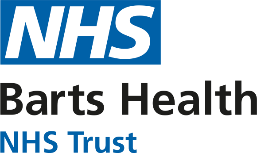 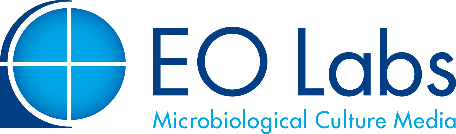 WELCOMERoyal London Microbiology Managers – Thursday 28th June 2018Nathan North	Chief Biomedical Scientist Microbiology Maryia Long		Chief Biomedical Scientist MicrobiologyAGENDA9.15 am 	Leave Castlecary Hotel  -  Westfield Manufacturing Facility 	Introduction to the Westfield Team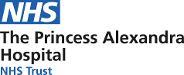 10.00am	Tour of the facility 12.00 pm	Travel to Burnhouse 12.30 pm	Lunch – Presentation 1:30 pm	Tour of the facility 2.30pm	Technical support / Quality Control / R&D4:00 pm 	 Any other business4.30pm 	DepartE&O SUPPORT TEAMTechnical Manager		Dr Douglas CameronQuality Assurance Manager	Clare CameronProduction Manager		Andy CochraneLogistics Manager		Kevin McAteeAdministration Manager	Ann Turner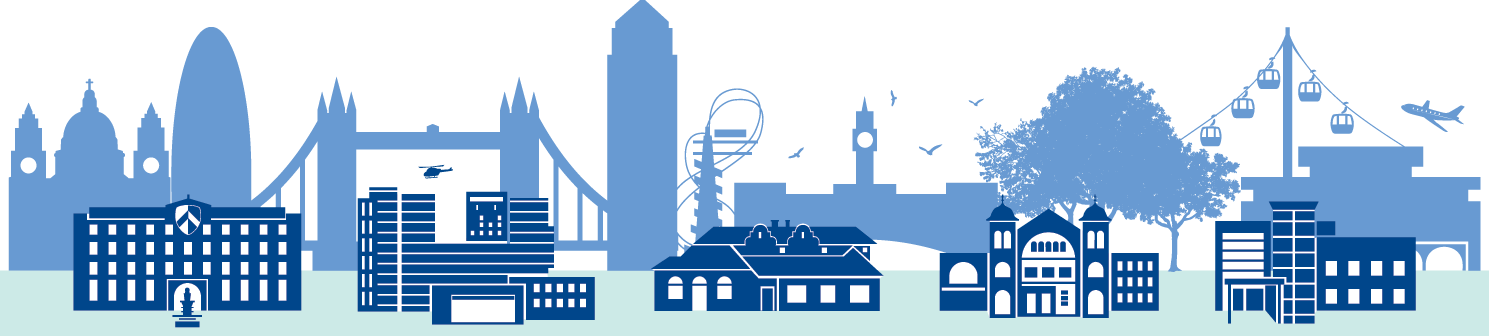 